Thông tin chi tiết kế hoạch lựa chọn nhà thầu Top of FormBottom of Form[Số gói thầu : 1] 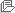 Top of FormBottom of FormTrang chủVề đầu trangXây dựng và phát triển bởi Bộ Kế hoạch và Đầu tưSố KHLCNT 20210809512 - 00Loại thông báo Thông báo thựcHình thức thông báo Đăng lần đầuTên KHLCNT Cung cấp quần áo bảo hộ lao động cho người lao động năm 2021Bên mời thầu Nhà máy In tiền Quốc gia Phân loại Hoạt động chi thường xuyênPhạm vi điểu chỉnh Trong phạm vi điều chỉnh của luật đấu thầu Ngày phê duyệt KHLCNT 03/08/2021Số QĐ phê duyệt KHLCNT Quyết định phê duyệt Kế hoạch lựa chọn nhà thầu số 300/QĐ-NMI ngày 03/8/2020 của Tổng giám đốc Nhà máy In tiền Quốc giaGiá dự toán 462.429.000 VNDNgày đăng tải 04/08/2021STTLĩnh vực LCNTTên gói thầuGiá gói thầu (VND)Chi tiết nguồn vốnHình thức LCNTPhương thức LCNTThời gian bắt đầu tổ chức LCNTLoại hợp đồngThời gian thực hiện hợp đồngĐịa điểm thực hiện gói thầuSố TBMT/TBMST đã tạo1Hàng hóaCung cấp quần áo bảo hộ lao động cho người lao động năm 2021462.429.000 Vốn sản xuất kinh doanh Nhà máy In tiền Quốc giaChào hàng cạnh tranh rút gọn, trong nước không sơ tuyển, không qua mạngMột giai đoạn một túi hồ sơQuý 3 Năm 2021Theo đơn giá cố định150 NgàyThành phố Hà NộiQuyết định phê duyệt   QD 300 - 2021.pdf 